ДЕНЬ ВОЕНННОГО АВТОМОБИЛИСТА01.06.2016г. согласно плана мероприятий  был проведен День военного автомобилиста.Были организованы показательные выступления ВПК «Вираж» картиговый клуб 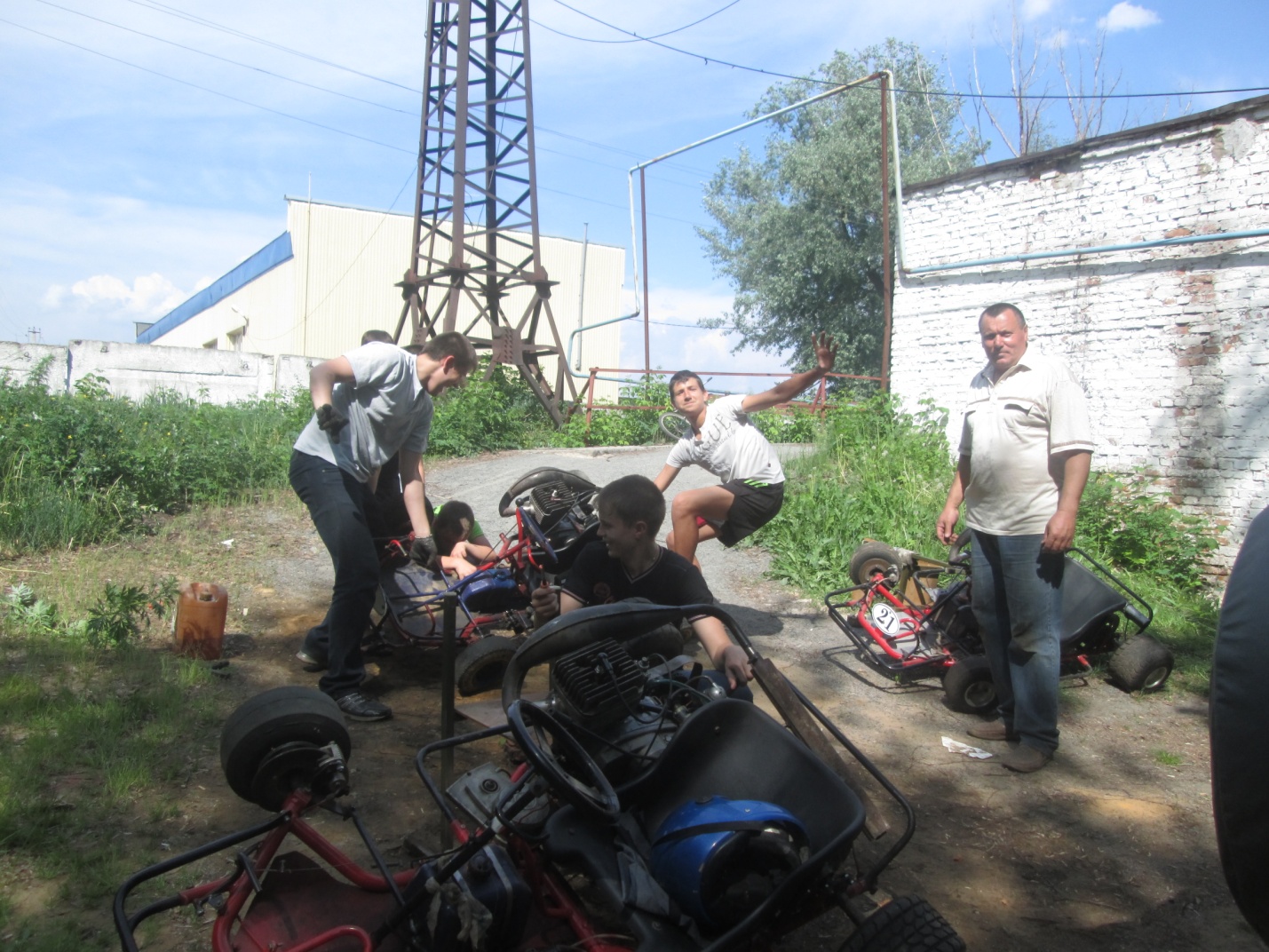 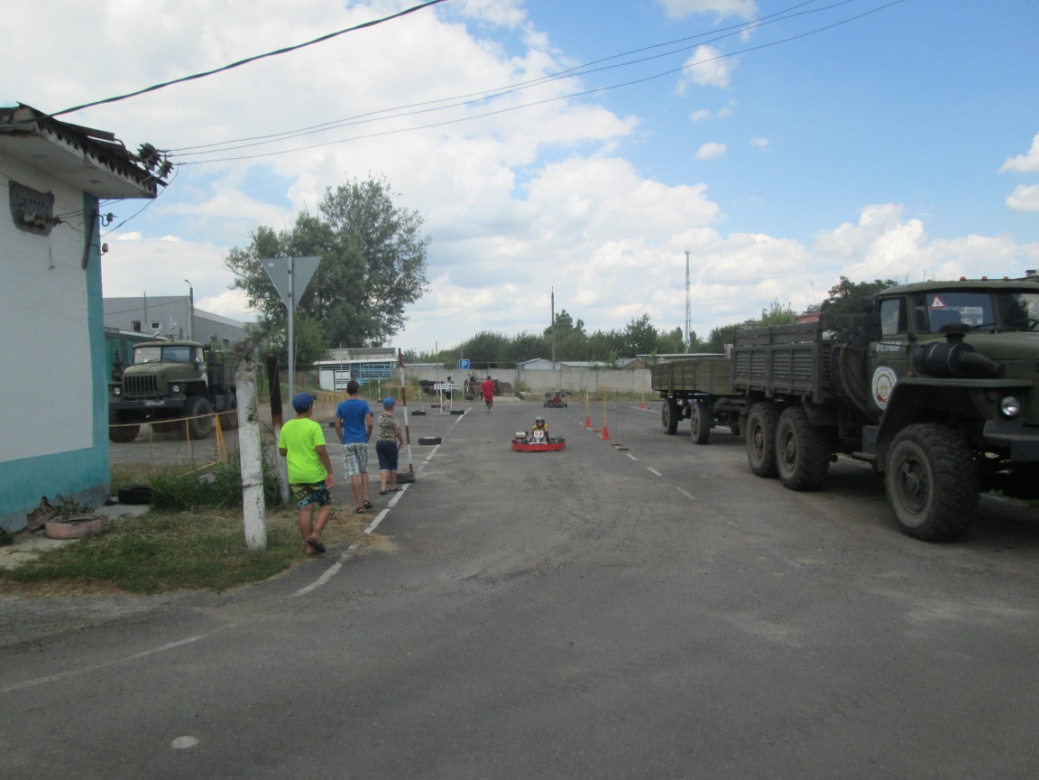 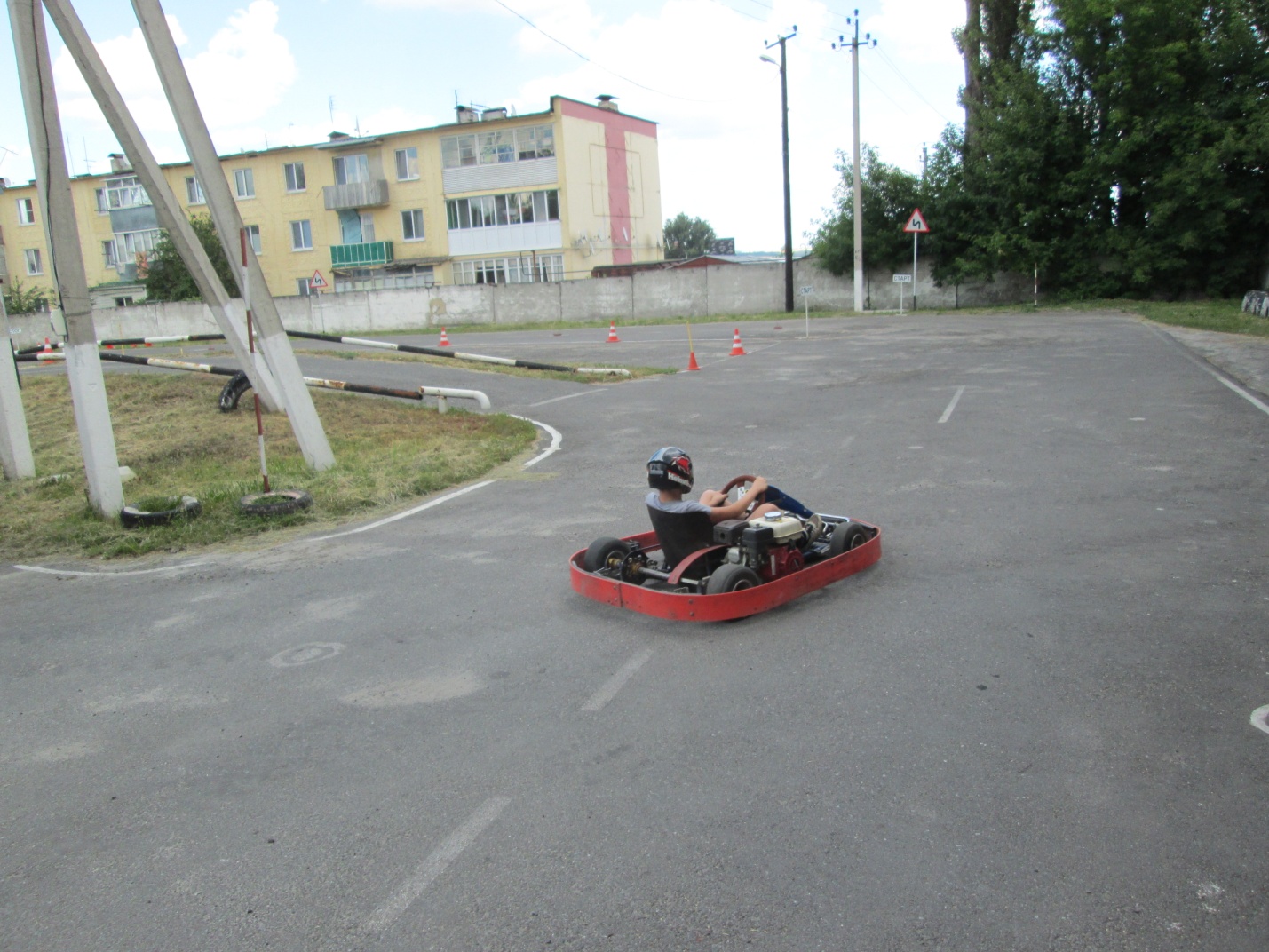 